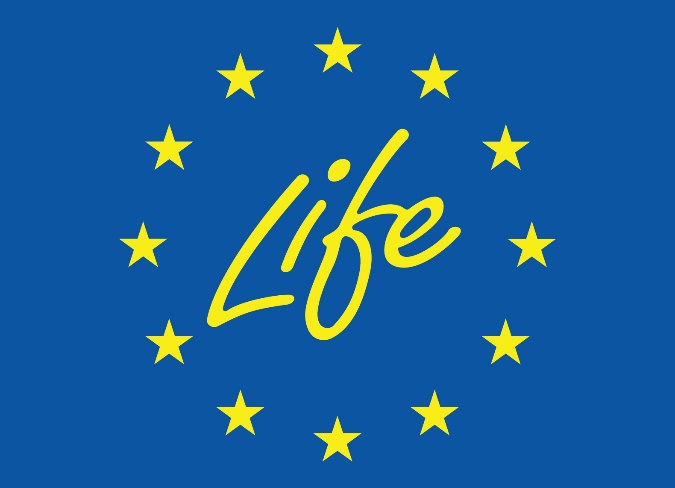 Eiropas Savienības vides un klimata pasākumu programmas LIFEprojektu nacionālā finansējuma konkursu nolikumsAPSTIPRINĀTSVides aizsardzības un reģionālās attīstības ministrijāRīga2023I. LIFE programma1.  LIFE programma ir Eiropas Savienības (turpmāk – ES) finanšu instruments, kas atbalsta vides un klimata politikas projektus.2. LIFE programmas vispārīgie mērķi ir: sekmēt pāreju uz tīru, energoefektīvu un klimatnoturīgu mazoglekļa aprites ekonomiku, cita starpā veicinot pāreju uz tīru enerģiju, vides kvalitātes aizsardzību un uzlabošanu un bioloģiskās daudzveidības zuduma apturēšanu un atjaunošanu, tādējādi dodot ieguldījumu ilgtspējīgā attīstībā un konkrēti:2.1. izstrādāt, demonstrēt un popularizēt inovatīvus paņēmienus un pieejas, kā sasniegt ES  tiesību aktos un rīcībpolitikās izvirzītos vides un klimata politikas mērķus, tostarp pāriet uz tīru enerģiju, un palīdzēt izmantot paraugpraksi dabas un biodaudzveidības jomā, tostarp ar Natura 2000 tīkla atbalstu;2.2. atbalstīt relevanto ES tiesību aktu un rīcībpolitiku izstrādi, īstenošanu, uzraudzību un izpildes panākšanu, tostarp uzlabot pārvaldību, stiprinot publisko un privāto aktoru spējas un pilsoniskās sabiedrības iesaisti;2.3. palīdzēt lielā mērogā izvērst veiksmīgus tehniskus un rīcībpolitiskus relevanto Eiropas Savienības tiesību aktu un rīcībpolitiku īstenošanas risinājumus, atkārtojot rezultātus, integrējot saistītos mērķus citās rīcībpolitikās un publiskā un privātā sektora praksēs, mobilizējot investīcijas un uzlabojot piekļuvi finansējumam.3. LIFE programma atbalsta projektus:3.1. joma “Vide”, kas aptver apakšprogrammas: 3.1.1. Daba un bioloģiskā daudzveidība - apakšprogrammas ietvaros tiek attīstītas, demonstrētas un veicinātas novatoriskas metodes un pieejas (tostarp uz dabu balstītu risinājumu un ekosistēmu pakalpojumu pieejas pieeju), lai sasniegtu ES tiesību aktu un dabas un bioloģiskās daudzveidības politikas mērķus un dotu ieguldījumu zināšanu bāzē un paraugprakses piemērošanā, tostarp veicinot Natura 2000 tīkla attīstību un uzlabojot pārvaldību visos līmeņos;3.1.2. Aprites ekonomika un dzīves kvalitāte apakšprogrammas ietvaros tiek izstrādātas, demonstrētas un popularizētas novatoriskas metodes un pieejas, lai sasniegtu ES tiesību aktu un vides politikas mērķus un dotu ieguldījumu zināšanu bāzē un labākās prakses piemērošanā, ar mērķi atvieglot pāreju uz ilgtspējīgu, toksisku vielu nesaturošu, energoefektīvu un pret klimatu noturīgu aprites ekonomiku un aizsargāt, atjaunot un uzlabot vides kvalitāti.3.2. joma “Klimata rīcība”, kas aptver apakšprogrammas: 3.2.1. Klimata pārmaiņu mazināšana un pielāgošanās tām apakšprogrammas ietvaros tiek veicināta siltumnīcefekta gāzu emisiju samazināšana, veicināta noturība pret klimata pārmaiņām, sevišķi sekmējot attiecīgas politikas un normatīvo aktu izstrādāšanu un īstenošanu, uzlabojot zināšanas, izstrādājot integrētas pieejas un izstrādājot un parādot inovatīvas tehnoloģijas, sistēmas, metodes un instrumentus. 3.2.2. Pāreja uz tīru enerģiju apakšprogrammas ietvaros tiek attīstītas, demonstrētas un popularizētas novatoriskas metodes un pieejas, lai sasniegtu ES tiesību aktu un politikas mērķus attiecībā uz pāreju uz ilgtspējīgu atjaunojamo enerģiju un paaugstinātu energoefektivitāti, kā arī veicinātu zināšanu bāzi un labākās prakses piemērošanu.4. LIFE programmā var pieteikt un realizēt šādus projekta veidus: 4.1. Standarta rīcības projekti (Standard Action Projects – SAP)  - visplašāk atbalstītā LIFE projektu kategorija, kuru mērķis ir izstrādāt, demonstrēt un popularizēt novatoriskas metodes un pieejas, veiksmīgus tehniskus risinājumus un labākās prakses piemērošanu. Var pieteikt un realizēt visās apakšprogrammās, izņemot apakšprogrammā “Pāreja uz tīru enerģiju”.LIFE līdzfinansējuma likme līdz 60% (specifiskos gadījumos, kas noteikti Regulā (ES) 2021/783 –  līdz 75%). Īstenošanas termiņš līdz 10 gadiem.4.2. Stratēģiskie dabas projekti (Strategic Nature Projects – SNAP) - projekti, ar kuriem tiek īstenoti un ieviesta Prioritāro rīcību ietvarprogramma vai citi plāni vai stratēģijas, ko starptautiskā, nacionālā vai reģionālā līmenī pieņēmušas dabas un bioloģiskās daudzveidības kompetentās iestādes un kas īsteno ES dabas un/vai bioloģiskās daudzveidības politikas vai tiesību aktus šajā jomā, un ietver īpašas un izmērāmas darbības vai mērķus ar skaidru grafiku un budžetu.LIFE līdzfinansējuma likme līdz 60%. Īstenošanas termiņš līdz 20 gadiem.4.3. Stratēģiskie integrētie projekti (Strategic Integrated Projects – SIP) – projekti vides, klimata vai enerģētikas stratēģiju vai rīcības plānu īstenošanai reģionālā, valsts vai starptautiskā mērogā, ko iesniedz dalībvalstu kompetentās iestādes veicinot koordināciju un mobilizāciju vismaz ar vienu citu ES, valsts vai privātu finansējuma avotu.LIFE līdzfinansējuma likme līdz 60%. Īstenošanas termiņš līdz 20 gadiem.4.4. Tehniskās palīdzības projekti (Technical Assistance Projects - TAP) – projekti, kuru mērķis ir palīdzēt sagatavot SNAP vai SIP projekta pieteikumu un kurus piesaka par SNAP vai SIP sagatavošanu atbildīgā kompetentā iestāde.LIFE līdzfinansējuma likme līdz 60% (specifiskos gadījumos, kas noteikti Regulā (ES) 2021/783–  līdz 95%). Īstenošanas termiņš līdz 5 gadiem.4.5. Citi projekti (Other Actions – OA) - koordinācijas un atbalsta darbības pārejai uz atjaunojamo enerģiju un paaugstinātu energoefektivitāti. OA projektu mērķis ir pārvarēt tirgus barjeras, kas kavē sociālekonomisko pāreju uz atjaunojamo enerģiju un paaugstinātu energoefektivitāti, tostarp spēju veidošanu, informācijas un zināšanu izplatīšanu un izpratnes veicināšanu. Tiek atbalstīti tikai apakšprogrammā “Pāreja uz tīru enerģiju LIFE līdzfinansējuma likme līdz 95%.  Īstenošanas termiņš līdz 10 gadiem.4.6. Rīcības granti (Operating grants - OG ):projekti nelielu dotāciju piešķiršanai (maksimums 100 000 EUR LIFE līdzfinansējuma) attālāko reģionu un aizjūras zemju un teritoriju bioloģiskās daudzveidības saglabāšanai, ekosistēmu atjaunošanai un ekosistēmu pakalpojumu ilgtspējīgai izmantošanai, tostarp uz ekosistēmām balstītas pieejas pielāgošanai klimata pārmaiņām un to mazināšanai;projekti, kas izstrādāti sadarbībā ar Eiropas Inovāciju un tehnoloģiju institūta (EIT) zināšanu un inovāciju kopienām (ZIK), jo īpaši projekti, kas veicina universitāšu īstenotā ES aprites ekonomikas rīcības plāna mērķu sasniegšanu un īstenošanu, pētniecības organizācijas, uzņēmumi un / vai MVU, kas piedalās ZIK;izmēģinājuma projekti “Jaunā Eiropas Bauhaus” ietvaros. Mērķis ir identificēt un risināt problēmas, kas palīdz Eiropai pārveidoties par klimata ziņā neitrālu kontinentu, ņemot vērā labāku telpu izveidi, kurā forma ne tikai seko funkcijai, piemēram, vēsturiskajā Bauhaus kustībā, bet arī palīdz saglabāt resursusLIFE līdzfinansējuma likme līdz 70%. Īstenošanas termiņš līdz 3 gadiem.5. Vairāk informācijas par LIFE programmu un tās nosacījumiem pieejama Eiropas Komisijas (turpmāk – Komisija) tīmekļvietnē https://cinea.ec.europa.eu/life_en  un www.lifeprogramma.lv.II. Projektu konkursa mērķis6.  LIFE projekta īstenošanai Nacionālā finansējuma piešķiršanas mērķis ir no Latvijas Republikas valsts budžeta pieejamā finansējuma ietvaros līdzfinansēt projektus, kas izturējuši LIFE programmas konkursu un ieguvuši apstiprinājumu potenciāli saņemt ES finansējumu no LIFE programmas. Projektu konkursa rezultātā tiek pieņemts lēmums par atbalstu nacionālā finansējuma piešķiršanai projektiem, ar kuriem EK slēgs līgumu par projektu finansēšanu no LIFE programmas.7. Nacionālais finansējums LIFE projekta īstenošanai var tikt piešķirts:7.1. projektiem, kuriem netiek piešķirts komercdarbības atbalsts, finansējumu piešķirot atbilstoši šī nolikuma V nodaļas 17., 18., 19., 21. punktā ietvertajiem ierobežojumiem un nosacījumiem;7.2. projektiem, kuriem tiek piešķirts komercdarbības atbalsts visiem vai atsevišķiem projekta partneriem visām vai atsevišķām projekta darbībām, finansējumu piešķirot atbilstoši šī nolikuma VII nodaļā ietvertajiem ierobežojumiem un nosacījumiem. 8. Konkursa nolikumā lietotie terminiAtbalsta pretendents – Projekta iesniedzējs projektam, kuram tiek piešķirts komercdarbības atbalsts. Eksperimentālā izstrāde – pētniecības kategorija, kas atbilst Komisijas regulas Nr. 651/2014 2. panta 86. punkta nosacījumiem.Finansējuma saņēmējs – Projekta iesniedzējs, ar kuru Fonda administrācija slēgs līgumu par nacionālā finansējuma piešķiršanu un projekta īstenošanas un nacionālā finansējuma izlietošanas nosacījumiem. Fonda administrācija – Valsts reģionālās attīstības aģentūras (Reģ.Nr. 90001733697), Alberta iela 10, Rīga, LV – 1010, atsevišķa struktūrvienība Latvijas vides aizsardzības fonda administrācija. Finansēšanas līgums – līgums, kas tiek noslēgts starp projekta iesniedzēju un Valsts reģionālās attīstības aģentūru (Fonda administrāciju) par nacionālā finansējuma piešķiršanu, projekta īstenošanas un nacionālā finansējuma izlietošanas nosacījumiem.Grūtībās nonācis uzņēmums – atbalsta pretendents, attiecībā uz kuru pastāv vismaz viena no Komisijas regulas Nr. 651/2014 2.panta 18.punkta a), b), c), d) vai e) apakšpunktos minētajām situācijām. Tiks vērtēts, vai uz projekta iesniedzēju vai partneri, kas atbalstu saņems saskaņā ar Komisijas regulu Nr. 651/2014, neattiecas kāds no nosacījumiem:a) atbalsta pretendentam (izņemot MVU, kas ir pastāvējuši mazāk nekā trīs gadus, vai, riska finansējuma atbalsta gadījumā – MVU septiņus gadus no to pirmā komerciālās pārdošanas darījuma) – uzkrāto zaudējumu dēļ ir zudusi vairāk nekā puse no tās parakstītā kapitāla, ja, uzkrātos zaudējumus atskaitot no rezervēm (un visām pārējām pozīcijām, kuras pieņemts uzskatīt par daļu no sabiedrības pašu kapitāla), rodas negatīvs rezultāts, kas pārsniedz pusi no parakstītā kapitāla, un kapitāls attiecīgajā gadījumā ietver kapitāldaļu uzcenojumu; b) atbalsta pretendentam, kurā vismaz dažiem dalībniekiem ir neierobežota atbildība par sabiedrības parādsaistībām (izņemot MVU, kas ir pastāvējuši mazāk nekā trīs gadus, vai, riska finansējuma atbalsta gadījumā - MVU septiņus gadus no to pirmā komerciālās pārdošanas darījuma), uzkrāto zaudējumu dēļ ir zudusi vairāk nekā puse no kapitāla, kas norādīts sabiedrības grāmatvedības pārskatos. Šā apakšpunkta izpratnē sabiedrība ir tāda sabiedrība, kurā vismaz dažiem dalībniekiem ir neierobežota atbildība par sabiedrības parādsaistībām (jo īpaši pilnsabiedrības un komandītsabiedrības);c) atbalsta pretendents ar tiesas lēmumu nav atzīts par maksātnespējīgu, tai skaitā ar tiesas spriedumu nav pasludināts maksātnespējas process vai ar tiesas spriedumu netiek īstenots tiesiskās aizsardzības process, vai ar tiesas lēmumu netiek īstenots ārpustiesas tiesiskās aizsardzības process, tam nav uzsākta bankrota procedūra, piemērota sanācija vai mierizlīgums vai tā saimnieciskā darbība nav izbeigta, vai tas atbilst valsts tiesību aktos noteiktiem kritērijiem, lai tam pēc kreditoru pieprasījuma piemērotu maksātnespējas procedūru (apliecinājums);d) atbalsta pretendents ir saņēmis glābšanas atbalstu un vēl nav atmaksājis aizdevumu vai atsaucis garantiju vai ir saņēmis pārstrukturēšanas atbalstu un uz to joprojām attiecas pārstrukturēšanas plāns;e) atbalsta pretendentam (kas nav MVU) pēdējos divus gadus uzņēmuma parādsaistību un pašu kapitāla bilances vērtību attiecība ir pārsniegusi 7,5, kā arī uzņēmuma procentu seguma attiecība, kas rēķināta pēc uzņēmuma ieņēmumiem pirms procentu, nodokļu, nolietojuma un amortizācijas atskaitījumiem (EBITDA), ir bijusi mazāka par 1,0.Komercdarbības atbalsts (valsts atbalsts) – atbalsts komercdarbībai; atbalsts projekta iesniegumā plānotajām aktivitātēm, kuras ir saistītas ar saimniecisko darbību un vienlaicīgi atbilst visām valsts atbalstu raksturojošajām pazīmēm, kas definētas Komercdarbības atbalsta kontroles likuma 5. pantā.Komisija – Eiropas Komisija, kuru pārstāv LIFE programmas koordinējošā iestāde Eiropas Klimata, infrastruktūras un vides izpildaģentūra (CINEA).LIFE projekta pieteikums – LIFE projekta pilns pieteikums pēc noteiktas formas, kas iesniedzams Komisijā.Nacionālais finansējums – valsts budžeta finansējums, kas tiek nodrošināts no valsts budžeta apakšprogrammas “LIFE programmas projekti” dotācijām paredzētiem līdzekļiem un tiek piešķirts saskaņā ar šī nolikuma nosacījumiem.Nolikums – ES vides un klimata pasākumu programmas LIFE projektu nacionālā finansējuma konkursa nolikums.Pašu ieguldījums (Komercdarbības atbalsta kontekstā) – pašu vai cits piesaistītais līdzfinansējums (ārpus valsts budžeta un ES, ārvalstu finanšu palīdzības vai jebkāda cita publiskā finansējuma). Pašu ieguldījums (LIFE programmas kontekstā) – pašu vai cits piesaistītais līdzfinansējums.Pētniecības organizācija –  institūcija, kas atbilst Komisijas regulas Nr.  651/2014 2. panta 83. punktā noteiktajai definīcijai.Pētniecības organizācijas projekta darbība, kam nav saimniecisks raksturs – atbilstoši Eiropas Komisijas paziņojuma “Nostādnes par valsts atbalstu pētniecībai, izstrādei un inovācijai” (2014/C 198/01) 19.punktam, tāda pētniecības organizācijas darbība, kura neietilpst Līguma par Eiropas Savienības darbību 107. panta 1. punktā noteiktajā darbības jomā, tai skaitā: a) izglītības pasākumi, lai panāktu personāla skaita un kvalifikācijas pieaugumu;b) neatkarīga pētniecība un izstrāde, lai gūtu vairāk zināšanu un labāku izpratni, tostarp kopīga pētniecība un izstrāde, pētniecības organizācijai iesaistoties efektīvā sadarbībā;c) pētniecības rezultātu izplatīšana bez ekskluzivitātes un diskriminēšanas, tai skaitā izmantojot mācīšanu, brīvas piekļuves datubāzes, atklātas publikācijas vai atklātā pirmkoda programmatūru;d) zināšanu un tehnoloģiju pārnese, ja zināšanu un tehnoloģiju pārneses darbības veic pētniecības organizācijas nodaļa vai pētniecības organizācijas meitas uzņēmums, kas ir tāda komercsabiedrība, kurā mātes uzņēmuma līdzdalības daļa pārsniedz 50 procentu vai kurā mātes uzņēmumam ir balsu vairākums un kura atbilst pētniecības organizācijas definīcijai, pētniecības organizācija kopīgi ar citām pētniecības organizācijām vai pētniecības organizācija ar trešajām pusēm, atklātā konkursā slēdzot līgumus par noteiktiem pakalpojumiem; un/vai, ja visa peļņa no šādas darbības tiek atkal ieguldīta pētniecības organizācijas pamatdarbībās.Projekta atskaites – pārskati par projekta īstenošanu, kas ietver informāciju par projekta īstenošanas gaitu un finansējuma, vai tā daļas, izlietojumu.Projekta darbība – aktivitāšu kopums, kas vērsts uz konkrēta projekta uzdevuma izpildi vai projekta mērķa sasniegšanu. Projekta darbības rezultātā tiek radīts projekta nodevums  (no angļu valodas “deliverable” un /vai “milestone”).Projekta finansēšanas kalendārais plāns – finansēšanas līguma pielikums, kas nosaka projekta finansējuma saņemšanas termiņus.Projekta iesniegums – ar šo nolikumu apstiprinātās veidlapās (pielikumi Nr.1, Nr.2) pilnībā aizpildīts projekta iesniegums nacionālajam finansējumam, kuru parakstījis projekta iesniedzējs (paraksttiesīgā persona) un kas iesniegts Fonda administrācijā saskaņā ar šī nolikuma nosacījumiem.Projekta iesniedzējs – Latvijas Republikas tiešās valsts pārvaldes iestāde, pastarpināta pārvaldes iestāde, atvasināta publiska persona, tās iestāde vai Latvijas Republikā reģistrēta juridiska persona, kas iesniegusi projekta iesniegumu Fonda administrācijā, lai pretendētu uz nacionālā finansējuma saņemšanu LIFE programmas projekta īstenošanai.Projektu iesniegumu vērtēšanas komisija – ar Vides aizsardzības un reģionālās attīstības ministrijas rīkojumu izveidota vērtēšanas komisija, kas veic projektu iesniegumu kvalitātes un finanšu, un komercdarbības atbalsta izvērtēšanu.Projekta īstenotājs – Latvijas Republikas valsts pārvaldes iestāde (t.sk. tiešā un pastarpinātā), atvasināta publiska persona (un tās iestādes) vai Latvijas Republikā reģistrēta juridiska perona, kas ir noslēgusi finansēšanas līgumu ar Fonda administrāciju par nacionālā finansējuma piešķiršanu, projekta īstenošanas un nacionālā finansējuma izlietošanas nosacījumiem.Projekta koordinējošais saņēmējs – projekta galvenais partneris, kurš iesniedz LIFE programmas projekta iesniegumu Komisijā.Projekta partneri – projekta iesniegumā norādītie projekta partneri – Latvijas Republikas valsts pārvaldes iestādes (t.sk. tiešās un pastarpinātās), atvasinātas publiskas personas (un to iestādes) vai Latvijas Republikā reģistrētas juridiskās personas, kuri iesaistīti projekta realizēšanā.Projekts, kas potenciāli tiks finansēts no LIFE programmas – LIFE projektu uzsaukumā iesniegts projekts, kas saskaņā ar Komisijas vērtējumu ieguvis apstiprinājumu potenciāli saņemt ES finansējumu no programmas LIFE un atrodas revīzijas fāzē.Projekta darba paku un budžeta plāns – finansēšanas līguma pielikums, kas nosaka projekta budžeta sadalījumu pa projekta darba pakām un izmaksu kategorijām.Projekta īstenošanas laiks – projekta īstenošanas kopējais laiks, sākot no projekta īstenošanas uzsākšanas dienas līdz datumam, kad projektam ir jābūt pabeigtam.Projekts, kuram netiek piešķirts komercdarbības atbalsts – projekts, kurā atbalstāmās darbības nav saistītas ar saimniecisko darbību, kā arī projekts, kurā atbalsts tiek sniegts saimnieciskai darbībai, bet neizpildās kāda no Komercdarbības atbalsta kontroles likuma 5. pantā definētajām komercdarbības atbalstu raksturojošām pazīmēm.Projekts, kuram tiek piešķirts komercdarbības atbalsts – visiem vai atsevišķiem partneriem atbalsts tiek piešķirts saimnieciskajai darbībai un attiecībā uz šīm darbībām atbalstam vienlaikus izpildās visas komercdarbības atbalstu raksturojošās pazīmes, kas definētas Komercdarbības atbalsta kontroles likuma 5. pantā.Saimnieciskā darbība – jebkura darbība, kas ietver preču vai pakalpojumu piedāvāšanu tirgū, tai skaitā iznomāšanu.Ar saimniecisku darbību nesaistīts projekts – projekta mērķis un tā rezultāti, kā arī visas projektā paredzētās darbības kopā un katra atsevišķi ietver tikai tādas aktivitātes, kurām nav saimnieciska rakstura un kuras neietilpst Līguma par Eiropas Savienības darbību 107. panta 1. punktā noteiktajās darbību jomās. Projektā nav paredzētas darbības, kas saistītas ar preču un pakalpojumu piedāvāšanu tirgū. Projekta rezultāti tiek brīvi izplatīti, padarīti sabiedrībai pieejami bez maksas, bez ekskluzivitātes un diskriminēšanas (t.sk., piemēram, brīvas piekļuves datubāzēs, atklātās publikācijās vai izmantojot atklātā pirmkoda programmatūru).Ar saimniecisku darbību saistīts projekts – projekta mērķim un tā rezultātiem, kā arī projektā īstenotajām darbībām, ir saimniecisks raksturs.Sīkais (mikro), mazais un vidējais komersants (MVU) – komersants, kas atbilst Eiropas Komisijas 2014. gada 17. jūnija Regulas Nr.  651/2014, ar ko noteiktas atbalsta kategorijas atzīt par saderīgām ar iekšējo tirgu, piemērojot Līguma 107. un 108. pantu (turpmāk – Komisijas regula Nr. 651/2014) I. pielikumā noteiktajai definīcijai.Tehniski ekonomiskā priekšizpēte – darbības, kas atbilst Komisijas regulas Nr. 651/2014 2. panta 87. punktā noteiktajai definīcijai.III. Konkursa izsludināšana9. Fonda administrācija, pamatojoties uz LIFE programmas atbildīgās amatpersonas rīkojumu  par LIFE programmas projektu nacionālā finansējuma konkursa nolikuma apstiprināšanu, izsludina projektu konkursu Nacionālā finansējuma saņemšanai vienu reizi gadā, ja ar Ministru kabineta lēmumu tiek piešķirts finansējums attiecīgajā plānošanas periodā.  10. Sludinājumā tiek iekļauta informācija par konkrētajā uzsaukumā pieejamo nacionālā finansējuma apjomu. Informācija par konkursu tiek publicēta:10.1. oficiālajā izdevumā “Latvijas Vēstnesis” www.vestnesis.lv;10.2. LIFE programmas Latvijas tīmekļvietnē www.lifeprogramma.lv;10.3. VRAA (Fonda administrācijas) tīmekļvietnē LIFE programmas nacionālais finansējums | VRAA10.4. Vides aizsardzības un reģionālās attīstības ministrijas tīmekļvietnē www.varam.gov.lv .11. Nacionālā finansējuma konkurss SNAP,  SIP un TAP tiek rīkots saskaņā ar šī nolikuma XI nodaļu.IV. Projekta iesniedzējs12. Nacionālā finansējuma saņemšanai, iesniedzot projekta iesniegumu, var pieteikties Projekta, kas potenciāli tiks finansēts no LIFE programmas, koordinējošais saņēmējs , kas ir Latvijas Republikas valsts pārvaldes iestāde, atvasināta publiska persona vai Latvijas Republikā reģistrēta juridiskā persona:12.1. publisko tiesību subjekti (no angļu val. – public body saskaņā ar LIFE programmas definīciju) (valsts iestādes neatkarīgi no to organizācijas formas – centrālā, reģionālā vai vietējā struktūra – vai dažādi subjekti, kas atrodas to kontrolē, ja vien tie darbojas attiecīgās valsts iestādes vārdā un uz tās atbildību), tostarp:12.1.1. tiešās valsts pārvaldes iestādes;12.1.2. atvasinātas publiskas personas un to iestādes; 12.1.3. valsts un pašvaldību kapitālsabiedrības (komersanti);12.2. privātas nekomerciālas organizācijas (nevalstiskās organizācijas);12.3. privātas komerciālas organizācijas (komersanti).13. Projekta koordinējošais saņēmējs iesniedz Projekta iesniegumu, pieprasot Nacionālo finansējumu projektam kopumā un par visiem Latvijas Republikā reģistrētiem Projekta partneriem – juridiskām personām.14. Projekta iesniegumu Nacionālā finansējuma saņemšanai var iesniegt Projekta partneris (Latvijas Republikas valsts pārvaldes iestāde (t.sk. tiešā un pastarpinātā), atvasināta publiska persona (t.sk., tās iestāde) vai Latvijas Republikā reģistrēta juridiskā persona), ja Projekta koordinējošais saņēmējs ir citā Eiropas Savienības valstī reģistrēta organizācija 15. Prasības projekta iesniedzējam un projekta partnerim:15.1. Projekta iesniedzējam un projekta partnerim nav nodokļu parādi, (izņemot, ja ir piešķirts nodokļu samaksas termiņa pagarinājums, noslēgta vienošanās par labprātīgu nodokļu samaksu vai noslēgts vienošanās līgums (Fonda administrācija pārliecināsies Latvijas Republikas Valsts ieņēmumu dienesta publiskojamo datu bāzē https://www6.vid.gov.lv/NPAR);15.2. Iesniedzot projekta iesniegumu Nacionālā finansējuma saņemšanai, projekta iesniedzējs apstiprina, ka projektā paredzētās darbības tiks vērtētas atbilstoši Komercdarbības atbalsta kontroles likuma 5.pantā noteiktajām pazīmēm.15.3. Pamatojoties uz Starptautisko un Latvijas Republikas nacionālo sankciju likuma 11.2  pantu, Fonda administrācija attiecībā uz projekta iesniedzēju un projekta partneri, kuram šī nolikuma noteiktajā kārtībā būtu apstiprināms projekta iesniegums vai ar to būtu slēdzams līgums par projekta īstenošanu, pārbaudīs, vai attiecībā uz šo projekta iesniedzēju un partneri, tā valdes vai padomes locekli, patieso labuma guvēju, pārstāvēttiesīgo personu vai prokūristu, vai personu, kura ir pilnvarota pārstāvēt projekta iesniedzēju darbībās, kas saistītas ar filiāli, ir noteiktas starptautiskās vai nacionālās sankcijas vai būtiskas finanšu un kapitāla tirgus intereses ietekmējošas Eiropas Savienības vai Ziemeļatlantijas līguma organizācijas dalībvalsts noteiktās sankcijas.V. Nacionālā finansējuma apjoms16. Atbilstoši Ministru kabineta 2021. gada 2. novembra rīkojumam Nr.786 “Par Latvijas institūciju dalību Eiropas Komisijas vides un klimata pasākumu programmā (LIFE) un valsts budžeta līdzfinansējumu 2021.-2024. gadā” kopējais pieejamais nacionālā finansējuma apjoms LIFE programmas ietvaros 2021.-2024. gadā ir noteikts 37 952 047 euro apmērā. Fonda administrācija, izsludinot projektu konkursu Nacionālā finansējuma saņemšanai, sludinājumā iekļauj informāciju arī par konkrētajā uzsaukumā pieejamo nacionālā finansējuma apjomu. 17. SAP, SNAP, SIP, TAP projektiem, kuriem netiek piešķirts komercdarbības atbalsts nacionālā finansējuma apjomam Projekta iesniedzējam un katram Projekta partnerim, atkarībā no tā juridiskā statusa, tiek noteikti sekojoši ierobežojumi un nosacījumi:17.1. tiešās valsts pārvaldes iestādes finansējumu vienam projektam var pieprasīt līdz 40% no projektam attiecināmām izmaksām pašu ieguldījuma nodrošināšanai; 17.2. atvasinātas publiskas personas, to iestādes, pastarpinātas pārvaldes iestādes un privātas nekomerciālas organizācijas finansējumu vienam projektam var pieprasīt līdz 30% no projektam attiecināmām izmaksām ar nosacījumu, ka vienlaikus projektā tiek nodrošināts pašu vai cits piesaistītais līdzfinansējums (ārpus LIFE programmas un valsts budžeta finansējuma) vismaz 10% apmērā no projekta attiecināmām izmaksām;17.3. privātas komerciālas organizācijas un valsts un pašvaldību kapitālsabiedrības vienam projektam var pieprasīt finansējumu līdz 30% no projekta attiecināmām izmaksām ar nosacījumu, ka vienlaikus projektā tiek nodrošināts pašu vai cits piesaistītais līdzfinansējums (ārpus LIFE programmas un valsts budžeta finansējuma) vismaz 10% apmērā no projekta attiecināmām izmaksām. 18. Rīcības grantu projektiem kuriem netiek piešķirts komercdarbības atbalsts nacionālā finansējuma apjomam Projekta iesniedzējam un katram Projekta partnerim, atkarībā no tā juridiskā statusa tiek noteikti sekojoši ierobežojumi un nosacījumi:18.1. tiešās valsts pārvaldes iestādes finansējumu vienam projektam var pieprasīt līdz 30% no projektam attiecināmām izmaksām pašu ieguldījuma nodrošināšanai; 18.2. atvasinātas publiskas personas, to iestādes , pastarpinātas pārvaldes iestādes un privātas nekomerciālas organizācijas finansējumu vienam projektam var pieprasīt līdz 20% no projektam attiecināmām izmaksām ar nosacījumu, ka vienlaikus projektā tiek nodrošināts pašu vai cits piesaistītais līdzfinansējums (ārpus LIFE programmas un valsts budžeta finansējuma) vismaz 10% apmērā no projekta attiecināmām izmaksām;18.3. privātas komerciālas organizācijas un valsts un pašvaldību kapitālsabiedrības vienam projektam var pieprasīt finansējumu līdz 20% no projekta attiecināmām izmaksām ar nosacījumu, ka vienlaikus projektā tiek nodrošināts pašu vai cits piesaistītais līdzfinansējums (ārpus LIFE programmas un valsts budžeta finansējuma) vismaz 10% apmērā no projekta attiecināmām izmaksām. 19. Ja Projekta iesniegumā Nacionālais finansējums tiek pieprasīts vairākiem projekta partneriem, katram projekta dalībniekam maksimālais Nacionālā finansējuma apjoms nedrīkst pārsniegt augstāk noteiktās maksimālās likmes, ņemot vērā partnera juridisko statusu. Atbalsta apjoms katram partnerim tiek rēķināts no attiecīgā partnera kopējām projekta attiecināmām izmaksām (no angļu val. – eligible costs).20. Nacionālais finansējums netiek piešķirts OA projektiem klimata apakšprogrammā prioritārajā jomā Pāreja uz tīru enerģiju, kuru īstenošanai no LIFE programmas tiek paredzēts 95% līdzfinansējums.21. Izņēmuma gadījumi:21.1. Ja projekts tiek iesniegts Vides apakšprogrammas Dabas un bioloģiskās daudzveidības  jomā, un tam ir iespējams pretendēt uz paaugstināto LIFE programmas atbalstu 67% vai 75% apmērā no projekta attiecināmām izmaksām (projekti, kas saistīti ar prioritārām dzīvotnēm vai sugām, lai īstenotu Eiropas Kopienu Padomes 1992. gada 21. maija direktīvu 92/43/EEK Par dabisko dzīvotņu, savvaļas faunas un floras aizsardzību, vai kas saistīti ar tādām putnu sugām, kuras ar Eiropas Parlamenta un padomes 2009. gada 30. novembra direktīvas 2009/147/EK Par savvaļas putnu aizsardzību 16.pantu izveidotā Tehniskā un zinātniskā progresa ieviešanas komiteja uzskata par prioritārām finansējuma saņemšanai, ja tas nepieciešams, lai sasniegtu aizsardzības mērķi), nacionālā finansējuma atbalsta apjoma ierobežojumi tiek noteikti sekojoši:21.2. Tehniskās palīdzības spēju veidošanas projektiem (TA-CAP), kurus iesniedz kompetentā tiešās pārvaldes valsts iestādēm, ar mērķi uzlabot efektīvu valsts dalību LIFE programmā, un kuriem LIFE finansējuma likme ir 95%, nacionālais finansējums tiek noteikts 5% apmērā pašu ieguldījuma segšanai.22. Projektiem, kuriem tiek piešķirts komercdarbības atbalsts nacionālā finansējuma apjomam Projekta iesniedzējam un katram Projekta partnerim, neatkarīgi no tā juridiskā statusa, ierobežojumi un nosacījumi ir noteikti šī nolikuma VII nodaļā. Papildus uz projektiem, kuriem tiek piešķirts komercdarbības atbalsts, ir attiecināmi šī nolikuma 17., 18., 19. un 21. punktā minētie ierobežojumi. VI. Attiecināmās izmaksas un finansējuma izlietošanas nosacījumi projektiem, kuriem netiek piešķirts komercdarbības atbalsts23. Projektā drīkst attiecināt tikai tās izmaksas, kas ir tieši saistītas ar projekta aktivitāšu īstenošanu un kuru pamatotība un apmērs ir pierādīti Projekta iesniegumā un pievienotajos dokumentos.24. Netiek atbalstītas aktivitātes, kas jau tiek finansētas no citiem valsts budžeta un ES vai ārvalstu finanšu palīdzības līdzekļiem.25. No Nacionālā finansējuma projektā attiecināmās izmaksas ir:25.1. projekta darbinieku atalgojums (t.sk. valsts sociālās apdrošināšanas obligātās iemaksas, kuru izmaksa ir obligātā saskaņā ar normatīvajiem aktiem), kas ir pamatots un tieši saistīts ar projekta aktivitāšu īstenošanu (no angļu val. –Personnel costs without volunteers);25.2. komandējumu izmaksas, kas ir pamatotas un tieši saistītas ar projekta aktivitāšu īstenošanu (no angļu val. – Purchase costs - Travel and subsistence);25.3. ārpakalpojumu izmaksas (t.sk. honorāru un autoratlīdzību izmaksas), kas ir pamatotas un tieši saistītas ar projekta aktivitāšu īstenošanu (no angļu val. –Subcontracting costs);25.4. prototipa izmaksas, kas ir pamatotas un tieši saistītas ar projekta aktivitāšu īstenošanu (no angļu val. – Purchase costs -Equipment, tikai gadījumā, no nacionālā finansējuma iegādātais aprīkojums ir uzskatāms par prototipu);25.5. materiālu, mazvērtīgā inventāra un izejvielu izmaksas projekta specifisko aktivitāšu īstenošanai (no angļu val. – Purchase costs – Other goods, works and services).26. Izmaksas, kas nav noteiktas par attiecināmām šī nolikuma 25. punktā, uzskatāmas par no Nacionālā finansējuma neattiecināmām izmaksām un ir jāsedz no LIFE programmas finansējuma vai citiem finanšu avotiem.27. Īstenojot projektu, izmaksas, kas plānotas Finansēšanas līgumā, ir jāiegrāmato Nacionālā finansējuma saņēmēja grāmatvedības uzskaitē. Projekta izmaksām jābūt identificējamām un pārbaudāmām, tās apliecinot ar attiecīgo darījumu un maksājumu pamatojošiem dokumentu oriģināliem.28. Pievienotās vērtības nodokļa maksājumus projekta ietvaros var plānot kā attiecināmās izmaksas attiecībā uz Nacionālo finansējumu, ja Projekta īstenotājs un Projekta partneri pievienotās vērtības nodokļa summu nevar atgūt kā priekšnodokli, atbilstoši nodokļu jautājumus regulējošiem normatīvajiem aktiem.29. Maksājumi no piešķirtā finansējuma projekta attiecināmo izmaksu segšanai veicami: 29.1. Projekta īstenotājam un projekta partneriem – tikai no projektam speciāli atvērtā konta, t.sk. katram partnerim atsevišķa konta (uz kuru tiek pārskaitīts piešķirtais Nacionālais finansējums); 29.2. projekta īstenošanas laikā, atbilstoši Finansēšanas līguma nosacījumiem un to veikšanu apliecina Projekta īstenotāja iesniegti projekta kontu izraksti;29.3. pēc projekta īstenošanas laika beigām (bet ne vēlāk kā 4 nedēļas pēc projekta īstenošanas termiņa), ja maksājums tiek veikts par projekta īstenošanas laikā paveiktajiem darbiem, saņemtajām precēm vai pakalpojumiem, kas var tikt apliecināts ar projekta īstenošanas laikā sastādītu pieņemšanas – nodošanas aktu vai citu dokumentu, kas apliecina projekta iesniegumā norādīto uzdevumu izpildi un mērķu sasniegšanu projekta īstenošanas laikā.30. Maksājumi, kas veikti pirms Finansēšanas līguma noslēgšanas, uzskatāmi par neattiecināmiem izdevumiem. 31. Lēmumu par maksājumu, kuri saskaņā ar šī nolikuma nosacījumiem, nav uzskatāmi par attiecināmiem izdevumiem, akceptēšanu, izvērtējot Projekta īstenotāja iesniegtos paskaidrojumus, pieņem Fonda administrācija, atbalstot minēto maksājumu iekļaušanu projekta Nacionālā finansējuma izmaksās vai arī nosakot, ka Projekta īstenotājam neattiecināmie izdevumi jāatmaksā valsts budžetā.32. Gadījumos, kad Komisija kādas no projekta izmaksām atzīst par neattiecināmām un samazina Eiropas Savienības finansējumu projektam, Fonda administrācija ir tiesīga proporcionāli samazināt projekta Nacionālo finansējumu, veicot piešķirtā Nacionālā finansējuma summas korekciju un, nepieciešamības gadījumā, pieprasot atmaksāt izmaksāto finansējumu valsts budžetā.33. Projekta īstenotājs var saņemt avansu 20% no piešķirtā Nacionālā finansējuma atbilstoši nolikuma X nodaļā noteiktajam. VII. Attiecināmās izmaksas un finansējuma izlietošanas nosacījumi projektiem, kuriem tiek piešķirts komercdarbības atbalsts 34. Atbalstu projektiem, kuriem tiek piešķirts komercdarbības atbalsts visām vai atsevišķām projekta darbībām sniedz saskaņā ar Eiropas Komisijas 2013. gada 18. decembra Regulu (ES) Nr.  1407/2013 par Līguma par Eiropas Savienības darbību 107. un 108. panta piemērošanu de minimis atbalstam (turpmāk – Komisijas regula Nr. 1407/2013) un Ministru kabineta 2018. gada 21. novembra noteikumiem Nr. 715 "Noteikumi par de minimis atbalsta uzskaites un piešķiršanas kārtību un de minimis atbalsta uzskaites veidlapu paraugiem”, un tas ir uzskatāms par komercdarbības atbalstu. 35. De minimis atbalstu piešķir, ievērojot Komisijas regulas Nr. 1407/2013 1. panta 1. punktā, minētos nozaru un darbības ierobežojumus. Ja projekta iesniedzējs vai projekta partneris darbojas gan nozarēs, kas norādītas minētajā punktā, gan vienā vai vairākās nozarēs vai citās darbības jomās, uz kurām attiecas šīs regulas darbības jomas, atbalstam, ko piešķir pēdējām minētajām nozarēm vai darbības jomām, šo regulu piemēro ar nosacījumu, ka, pielietojot darbības vai izmaksu nošķiršanu, tiek nodrošināts, ka darbības nozarēs, kuras ir izslēgtas no šīs regulas darbības jomas, negūst labumu no de minimis atbalsta, ko piešķir saskaņā ar šo regulu.36. Iesniedzot projekta iesniegumu, projektiem, kuriem tiek piešķirts komercdarbības atbalsts visām vai atsevišķām projekta darbībām saskaņā ar šī nolikuma 34. punktu, vienlaicīgi ir jāaizpilda arī de minimis atbalsta pretendenta veidlapa elektroniskajā de minimis sistēmā, atbilstoši normatīvajiem aktiem par de minimis atbalsta uzskaites un piešķiršanas kārtību. Atbalsta pretendents, līdz ar projekta iesniegumu iesniedz de minimis sistēmā sagatavoto veidlapas izdruku, vai, iesniegumam pievienotā pavadvēstulē norāda sistēmā izveidotās un apstiprinātās pretendenta veidlapas identifikācijas numuru par jebkuru atbalstu, ko tas ir saņēmis atbilstoši Komisijas regulai Nr.1407/2013 un citām de minimis regulām.37. Pirms de minimis atbalsta piešķiršanas, Fonda administrācija pārbauda, vai Atbalsta pretendentam (arī projekta partnerim) minētais atbalsts nepalielina attiecīgajā fiskālajā gadā, kā arī iepriekšējos divos fiskālajos gados saņemtā de minimis atbalsta kopējo apmēru līdz līmenim, kas pārsniedz Komisijas regulas Nr. 1407/2013 3. panta 2. punktā noteikto maksimālo de minimis atbalsta apmēru. Izvērtējot finanšu atbalsta apmēru, jāvērtē saņemtais de minimis atbalsts viena vienota uzņēmuma līmenī. 38. Viens vienots uzņēmums ir tāds uzņēmums, kas atbilst Komisijas regulas Nr. 1407/2013 2. panta 2. punkta nosacījumiem.39. Projektiem, kuriem tiek piešķirts komercdarbības atbalsts visām vai atsevišķām projekta darbībām no de minimis atbalsta attiecināmās izmaksas ir:  39.1. projekta darbinieku atalgojums (t.sk. valsts sociālās apdrošināšanas obligātās iemaksas, kuru izmaksa ir obligātā saskaņā ar normatīvajiem aktiem), kas ir pamatots un tieši saistīts ar projekta aktivitāšu īstenošanu (no angļu val. – Personnel costs without volunteers);39.2. komandējumu izmaksas, kas ir pamatotas un tieši saistītas ar projekta aktivitāšu īstenošanu (no angļu val. – Purchase costs - Travel and subsistence);39.3. ārpakalpojumu izmaksas (t.sk. honorāru un autoratlīdzību izmaksas), kas ir pamatotas un tieši saistītas ar projekta aktivitāšu īstenošanu (no angļu val. – Subcontracting costs);39.4. materiālu, mazvērtīgā inventāra un izejvielu izmaksas projekta specifisko aktivitāšu īstenošanai (no angļu val. – Purchase costs – Other goods, works and services).40. Atbalsta pretendents un Fonda administrācija nodrošina informācijas pieejamību par de minimis atbalstu – Atbalsta pretendents nodrošina informācijas pieejamību 10 gadus, skaitot no atbalsta piešķiršanas dienas, Fonda administrācija – 10 gadus no dienas, kurā ir piešķirts pēdējais individuālais atbalsts, atbilstoši Komisijas regulas Nr. 1407/2013 6. panta 4. punkta nosacījumiem, saistības nostiprinot Finansēšanas līgumā.41.  Komercdarbības atbalsts netiek sniegts:41.1 Darbībām un nozarēm, kas noteiktas Komisijas regulas Nr. 651/2014 1. panta 2. punkta "c" un "d" apakšpunktā un 3. punktā, kā arī 13. panta "a", "b" un "d" apakšpunktā;41.2. Komisijas regulas Nr. 651/2014 1. panta 3. punktā noteiktajās nozarēs;41.3. Ja uz projekta iesniedzēju attiecas līdzekļu atgūšanas rīkojums, kas minēts Komisijas regulas Nr. 651/2014 1. panta 4. punkta "a" apakšpunktā.42. Gadījumā, ja projektā, kuram tiek piešķirts komercdarbības atbalsts visām vai atsevišķām projekta darbībām, tiek veikta eksperimentālā izstrāde vai tehniski ekonomiskā priekšizpēte, nacionālais finansējums tiek piešķirts  Komisijas regulas Nr. 651/2014 25.panta 2.punkta  c) un d) apakšpunktā minētajām pētniecības kategorijām, ievērojot Komisijas regulā 651/2014 konkrētam atbalsta veidam noteikto atbalsta intensitāti, t.i., 25.panta 5.punktā noteikto atbalsta intensitāti. Pasākumi ir saderīgi ar iekšējo tirgu Līguma 107. panta 3. punkta nozīmē un ir atbrīvoti no Līguma 108. panta 3. punktā noteiktās paziņošanas prasības. Šādā gadījumā, pretendējot uz komercdarbības atbalstu, Atbalsta pretendents un Fonda administrācija: 42.1. Pārliecinās, ka neizpildās šī Nolikuma 41.punktā minētie izslēdzošie nosacījumi; 42.2. Pārliecinās, ka Atbalsta pretendents un/vai projekta partneris neatbilst grūtībās nonākuša komersanta statusam saskaņā ar Komisijas regulas Nr. 651/2014 2. panta 18. punktu. Šis punkts izņēmuma gadījumā neattiecas uz Atbalsta pretendentiem, kuri 2019. gada 31. decembrī nebija nonākuši grūtībās, taču kļuva par grūtībās nonākušiem uzņēmumiem laikā no 2020. gada 1. janvāra līdz 2021. gada 31. decembrim.42.3. Ja projekta iesniedzējs un/vai kāds no projekta partneriem pretendē uz komercdarbības atbalstu, tad Atbalsta pretendents pamato projekta ietvaros plānotā komercdarbības atbalsta stimulējošo ietekmi atbilstoši Komisijas Regulas Nr. 651/2014 6. panta 2. punktam, aizpildot šī nolikuma 58. punktā noteikto projekta iesnieguma veidlapu (Pielikums Nr. 2), ko pārbauda Fonda administrācija.43. Šī nolikuma 42. punktā noteiktajos gadījumos par attiecināmām tiks uzskatītas izmaksas, kas atbilst Komisijas regulas Nr. 651/2014 25. panta 3. un 4.punktā noteiktajam, atbalsta intensitāti iespējams palielināt atbilstoši Komisijas regulas Nr. 651/2014 25.panta 6.punkta a) un b) apakšpunktam un 7.punktā noteiktajam.44. Komercdarbības atbalstu, kas piešķirts šī nolikuma ietvaros, ir atļauts kumulēt, ar komercdarbības atbalstu citās programmās vai citu individuālo atbalstu.45. Kumulējot atbalstu, ir jāievēro šādi nosacījumi:45.1. Šī nolikuma ietvaros saņemto de minimis atbalstu var apvienot ar citu de minimis atbalstu par vienām un tām pašām attiecināmajām izmaksām līdz Komisijas regulas Nr.1407/2013 3.panta 2.punktā noteiktajam attiecīgajam robežlielumam, ja pēc atbalstu apvienošanas atbalsta vienībai vai izmaksu pozīcijai attiecīgā maksimālā atbalsta intensitāte nepārsniedz 100 %;45.2. Atbalstu, ko piešķir šī nolikuma 42. punktā minētajos gadījumos, var apvienot ar atbalstu vienām un tām pašām attiecināmajām izmaksām, kas sniegts citā atbalsta programmā vai individuālajā projektā, nepārsniedzot maksimāli pieļaujamo atbalsta intensitāti, kas noteikta Komisijas regulas Nr.651/2014 25.panta 5., 6. un 7.punktā. Visas attiecināmās izmaksas, kas pārsniedz Komisijas regulas Nr.651/2014 25.panta 5.,6. un 7.punktā noteikto maksimāli pieļaujamo atbalsta intensitāti, Atbalsta pretendents sedz no līdzekļiem, kas nav saistīti ar jebkādu komercdarbības atbalstu, tai skaitā de minimis atbalstu. Informāciju par atbalsta kumulēšanu Atbalsta pretendents norāda brīvas formas pavadvēstulē, ko pievieno Projekta iesniegumam (Nolikuma pielikumam Nr.1 un Nr.2 ), norādot informāciju par plānoto un piešķirto atbalstu par vienām tām pašām attiecināmajām izmaksām, atbalsta piešķiršanas datumu, atbalsta sniedzēju, atbalsta pasākumu, plānoto/piešķirto atbalsta summu un atbalsta intensitāti46. Atbalsta pretendents, saņemot komercdarbības atbalstu, nodala projekta atbalstāmās darbības un attiecīgās finanšu plūsmas no savas pārējās darbības un finanšu plūsmām.47. Ja projekta īstenošanas laikā rodas neattiecināmie izdevumi vai sadārdzinās izmaksas, Atbalsta pretendents apņemas tās segt no paša ieguldījuma. 48. Komercdarbības atbalsts, kas piešķirts šī nolikuma ietvaros, tiek sniegts granta veidā. 49. Par projekta atbalsta piešķiršanas brīdi projekta iesniedzējam un/vai projekta partnerim, ar ko uzskatāms, ka komercdarbības atbalsts saskaņā ar Komisijas regulu Nr. 1407/2013 un Nr. 651/2014 ticis piešķirts tā saņēmējam, uzskatāms Vides aizsardzības un reģionālās attīstības ministrijas izdotā lēmuma parakstīšanas datums.50. Lēmums par komercdarbības atbalsta piešķiršanu tiek pieņemts Komisijas regulas Nr.651/2014 59.pantā un 58.panta 4.punktā norādītajā termiņā, kā arī Komisijas regulas Nr.1407/2013 8.pantā un 7.panta 4.punktā norādītajā termiņā.51. Ja tiek konstatēts, ka nav izpildīta Komisijas regulas Nr. 651/2014 6.panta 2.punktā noteiktā atbalsta stimulējošās ietekmes prasība vai kāda cita no šajā nolikumā ietvertajām prasībām, kas izriet no komercdarbības atbalsta regulējuma, Fonda administrācijai ir pienākums atgūt kopā ar procentiem visu saskaņā ar Komisijas regulu Nr. 651/2014 piešķirto komercdarbības atbalstu. Ja tiek konstatēts, ka komercdarbības atbalsts ir piešķirts kā nelikumīgs komercdarbības atbalsts, Atbalsta pretendentam ir pienākums atmaksāt Fonda administrācijai projekta ietvaros saņemto nelikumīgo komercdarbības atbalstu no līdzekļiem, kas ir brīvi no komercdarbības atbalsta, atbilstoši Komercdarbības atbalsta kontroles likuma IV vai V nodaļas nosacījumiem.52. Atbalsta pretendents un Fonda administrācija nodrošina informācijas pieejamību - Atbalsta pretendents nodrošina informācijas pieejamību 10 gadus, skaitot no atbalsta piešķiršanas dienas, Fonda administrācija – 10 gadus no dienas, kurā ir piešķirts pēdējais individuālais atbalsts  10 (desmit) gadus, skaitot no atbalsta piešķiršanas brīža, atbilstoši Komisijas regulas Nr.  651/2014 12. pantam, saistības nostiprinot Finansēšanas līgumā.53. Fonda administrācija nodrošina Komisijas regulas Nr.  651/2014 9. panta 1. un 4. punktā noteikto publicēšanas pienākuma izpildi, kā arī, izmantojot Komisijas elektroniskās paziņošanas sistēmu, 20 darba dienu laikā no atbalsta pasākuma stāšanās spēkā, nodrošinās kopsavilkuma informācijas nosūtīšanu Komisijas regulas Nr. 651/2014 II pielikumā noteiktajā standartizētajā formātā par atbalsta pasākumu.54. Attiecībā uz projektiem, kas nacionālo finansējumu saņem kā de minimis atbalstu un/vai kā komercdarbības atbalstu atbilstoši šī nolikuma 42.punktā noteiktajam, ir piemērojami šī nolikuma 27.-33. punkta nosacījumi. Komercdarbības atbalstu šī nolikuma ietvaros piešķir līdz Komisijas regulas Nr.1407/2013 un/vai Komisijas regulas Nr. 651/2014 spēkā esības termiņam.VIII. Pieteikšanās Nacionālā finansējuma konkursam SAP un OG55. Konkursā var pieteikties pēc Fonda administrācijas paziņojuma (sludinājuma) publicēšanas par konkursa izsludināšanu iesniegumu iesniegšanai Nacionālajam finansējumam.Lai piedalītos konkursā pieteikums vai projekta iesniegums, t.sk. pielikumi, jāiesniedz sūtot elektroniska dokumenta veidā, kas parakstīts ar drošu elektronisko parakstu un satur laika zīmogu, uz Valsts reģionālās attīstības aģentūras oficiālo elektronisko adresi _default@90001733697 vai elektronisko pastu:  pasts@vraa.gov.lv.56. Gatavojot LIFE projekta iesniegumu iesniegšanai Komisijā, ne vēlāk kā 3 (trīs) nedēļas pirms Komisijas noteiktā iesniegšanas termiņa, potenciālais Projekta iesniedzējs vēršas Fonda administrācijā ar drošu elektronisko parakstu parakstītu pieteikumu par dalību nacionālā finansējuma konkursā (Nolikuma pielikums Nr.1), kurā izteikta vēlme piedalīties Nacionālā finansējuma konkursā un norādīta indikatīvā nacionālā finansējuma summa, lūdzot Fonda administrācijai izsniegt parakstītu Komisijas noteikto līdzfinansējuma apliecinājuma formu ar līdzfinansējuma statusu “jāapstiprina” (“to be confirmed”), kas apliecina potenciālā Projekta iesniedzēja tiesības piedalīties konkursā, iekļaut LIFE projekta pieteikumā līdzfinansētāju un potenciāli pretendēt uz nacionālo finansējumu norādītajā apmērā. Fonda administrācija izsniedz līdzfinansējuma apliecinājuma formu 5 (piecu) darba dienu laikā. Pieteikuma par dalību nacionālā finansējuma konkursā iesniegšana un līdzfinansējuma apliecinājuma formas ar statusu “tiks apstiprināts” saņemšana šajā stadijā negarantē faktiskā finansējuma saņemšanu norādītajā apmērā vai saņemšanu vispār.57. Projekta iesniedzējs var sagatavot un iesniegt neierobežotu skaitu LIFE projektu iesniegumus un par katru projektu piedalīties Nacionālā finansējuma konkursā.58. Pēc LIFE projektu konkursa rezultātu saņemšanas no Komisijas un iesnieguma saturiskās un finanšu revīzijas fāzes pabeigšanas, projekta iesniedzējs Fonda administrācijā iesniedz:58.1. plānotā Projekta iesnieguma veidlapu nacionālā finansējuma saņemšanai (Nolikuma pielikums Nr. 2);58.2. Revidētā LIFE projekta pieteikuma, kas iesniegts Komisijai, apliecinātu kopiju;58.3. Komisijas LIFE projekta pieteikuma izvērtējuma vēstules apliecinātu kopiju.59. Iesniedzējs, iesniedzot šī nolikumā 58.1. un 58.2. apakšpunktā minētos dokumentus, apliecina, ka tajos norādītais budžets un aktivitātes ir galīgas un netiks mainītas.60. Projekta dokumentācijas noformēšanas prasības:60.1. Iesnieguma veidlapai nacionālā finansējuma saņemšanai jābūt aizpildītai latviešu valodā (izņemot sadaļas, kur veidlapās norādīts, ka tās pieļaujams aizpildīt angļu valodā, izmantojot Komisijai iesniegto informāciju), datorrakstā.60.2.  Projekta iesniegums un tā pielikumi jāsagatavo elektroniski un jānoformē atbilstoši Elektronisko dokumentu likumā noteiktajām prasībām. Iesniegumam elektroniska dokumenta veidā, parakstot to ar drošu elektronisko parakstu, jāatbilst šādām prasībām:60.2.1. tam jābūt izstrādātam atbilstoši Ministru kabineta 2005.gada 28.jūnija noteikumiem Nr.473 “Elektronisko dokumentu izstrādāšanas, noformēšanas, glabāšanas un aprites kārtība valsts un pašvaldību iestādēs un kārtība, kādā notiek elektronisko dokumentu aprite starp valsts un pašvaldību iestādēm vai starp šīm iestādēm un fiziskajām un juridiskajām personām”, kā arī DOC, XLS, PDF, vai JPG datņu formātā;60.2.2. Projekta iesnieguma veidlapai un papildu iesniedzamo dokumentu oriģināliem jābūt parakstītiem ar to autoru drošu elektronisku parakstu un apliecinātiem ar laika zīmogu pirms projektu iesniegumu iesniegšanas termiņa beigām; 60.2.3. Šī nolikuma 58.2. un 58.3. apakšpunktā norādītās apliecinātās dokumentu kopijas elektroniskā versija, elektroniski parakstīta jānosūta uz adresi pasts@vraa.gov.lv;60.2.4. Projekta iesniegums jāparaksta personai, kurai publiskos reģistros ir reģistrētas tiesības pārstāvēt iesniedzēju, vai pilnvarotai personai, šādā gadījumā pievienojot pilnvarojumu apliecinošu dokumenta oriģinālu, vai apliecinātu dokumenta kopiju.60.2.5. Projekta iesnieguma un to pielikumu veidlapas nevar tikt pašrocīgi koriģētas / rediģētas (izņemot aiļu, sadaļu palielināšana, lai pilnībā būtu pārredzams ailē iekļautais teksts) (Nolikuma pielikumiem);60.2.6. Projekta iesniegumā un pielikumos ir jābūt aizpildītām pilnīgi visām prasītajām sadaļām, ailēm, ja vien veidlapā nav norādīts savādāk;60.2.7. Ja iesniegums tiek iesniegts PDF formātā, tad atsevišķi Fonda administrācijai uz e-pastu: lvaf@vraa.gov.lv jānosūta projekta iesniegums ar visiem Nolikumā paredzētajiem pielikumiem to oriģinālajā formātā.IX. Projektu izskatīšana un lēmumu pieņemšana61. Administratīvā izvērtēšana:Fonda administrācija 10 (desmit) darba dienu laikā pēc Projekta iesnieguma nacionālā finansējuma saņemšanai iesniegšanas, veic projektu vērtēšanu atbilstoši administratīvās atbilstības kritērijiem. Lai projekta iesniegumu atzītu par atbilstošu administratīvās vērtēšanas kritērijiem, tam ir jāatbilst šādām prasībām: 61.1.	Projekta iesniegums ir noformēts atbilstoši šī nolikuma 60. punkta prasībām un satur visus nepieciešamos dokumentus saskaņā ar šī nolikuma 58. punktu (izņemot SIP, SNAP integrētos un TAP, kur Projekta iesniegums ir noformēts atbilstoši šī nolikuma XI nodaļas prasībām);61.2.	Projekta iesniedzējs atbilst šī nolikuma IV nodaļas prasībām (t.sk. Fonda administrācija pārliecināsies publiski pieejamajos valsts reģistros);61.3.	Projekta iesniegumu ir parakstījusi persona ar pārstāvības tiesībām (Fonda administrācija pārliecināsies publiski pieejamajos valsts reģistros, kā arī www.lursoft.lv) vai persona ar attiecīgu pilnvarojumu pārstāvēt iesniedzēju un pilnvarojuma oriģināls vai apliecināta pilnvarojuma kopija ir pievienota projekta iesniegumam;61.4. Projekta iesniedzējam un projekta partnerim nav nodokļu un valsts sociālās apdrošināšanas obligāto iemaksu parādi, izņemot, ja ir piešķirts nodokļu samaksas termiņa pagarinājums, noslēgta vienošanās par labprātīgu nodokļu samaksu vai noslēgts vienošanās līgums (Fonda administrācija pārliecināsies Latvijas Republikas Valsts ieņēmumu dienesta publiskojamo datu bāzē https://www6.vid.gov.lv/NPAR );61.5.	Projekta iesniedzējam uz Projekta iesnieguma iesniegšanas brīdi nav neizpildītu un/vai kavētu saistību par iepriekš ar Fonda administrāciju noslēgtiem Finansēšanas līgumiem par projektu finansēšanas un izpildes kārtību;61.6. Projekta iesniedzējs ir iesniedzis līdzfinansējuma lūgumu atbilstoši šī nolikuma 56.punkta prasībām un saņēmis līdzfinansējuma apliecinājuma formu ar statusu  “jāapstiprina” (“to be confirmed”).61.7. Ja Projekta iesniedzējs un/vai projekta partneris pretendē uz komercdarbības atbalstu šī nolikuma 42. punktā noteiktajā kārtībā, tas atbilst šī nolikuma 42.1. – 42.3. apakšpunktu prasībām.62. Administratīvā izvērtēšana tiek dokumentēta un datēta, aizpildot administratīvās izvērtēšanas veidlapu un to apliecinot ar Fonda administrācijas darbinieka drošu elektronisko parakstu. 63. Fonda administrācijai ir tiesības ar argumentētu lēmumu pagarināt Projektu iesniegumu administratīvās izvērtēšanas termiņu.64. Ja tiek konstatēta neatbilstība vienam vai vairākiem administratīvajiem kritērijiem, Fonda administrācija rakstiski informē Projekta iesniedzēju par konstatētajām neatbilstībām un aicina precizēt Projekta iesniegumu. Projekta iesnieguma precizēšanas termiņš ir 5 (piecas) darba dienas no dienas, kad Fonda administrācija ir rakstveidā informējusi Projekta iesniedzēju par Projekta iesnieguma neatbilstību kritērijiem. 64.1. Ja projekta iesniedzējs noteiktajā termiņā iesniedz precizētu projekta iesniegumu, Fonda administrācija projekta iesnieguma atbilstību administratīvās vērtēšanas kritērijiem vērtē atkārtoti.64.2. Ja Projekta iesniedzējs Fonda administrācijas noteiktajā termiņā neiesniedz precizētu Projekta iesniegumu vai pēc atkārtotas vērtēšanas, Projekta iesniegums neatbilst kaut vienam administratīvajam kritērijam, Projekta iesniegums netiek virzīts tālākai vērtēšanai un Fonda administrācija 5 (piecu) darba dienu laikā pēc pieņemtā lēmuma informē Projekta iesniedzēju par noraidīšanas iemeslu.65. Projekta iesniegumi, kas atbilst administratīvajiem atbilstības kritērijiem, tiek virzīti tālākai kvalitātes, finanšu un atbilstības izskatīšanai Projektu iesniegumu vērtēšanas komisijā.66. Projektu iesniegumu kvalitātes, finanšu un atbilstības komercdarbības atbalstam izvērtēšana, lēmuma pieņemšana un rezultātu paziņošana:66.1. Projektu iesniegumu kvalitātes, finanšu un atbilstības komercdarbības atbalstam izvērtēšanu veic 15 (piecpadsmit) darba dienu laikā ar Vides aizsardzības un reģionālās attīstības ministrijas rīkojumu izveidota Projektu iesniegumu vērtēšanas komisija, atbilstoši šī nolikuma pielikumā Nr.3 norādītajiem vērtēšanas kritērijiem.66.2. Pirms lēmuma pieņemšanas par Nacionālā finansējuma piešķiršanu, Projektu iesniegumu vērtēšanas komisija visiem projektiem pārbauda, vai saskaņā ar projekta iesniegumā norādīto informāciju, kā arī Līguma par Eiropas Savienības darbību 107. panta 1. punktā un citos ES aktos noteikto, un Komercdarbības atbalsta kontroles likuma 5. pantu, projektā paredzētās darbības kvalificējamas kā komercdarbības atbalsts. Lai novērtētu projektā paredzēto aktivitāšu atbilstību valsts/komercdarbības atbalsta pazīmēm, Projektu iesniegumu vērtēšanas komisijai ir tiesības pieprasīt papildus informāciju, tai skaitā, pieprasīt precizēta, korekta iesnieguma iesniegšanu, gadījumā, ja tiek konstatēts, ka de minimis atbalsta apmērs kopā ar kārtējā gadā un iepriekšējos divos fiskālajos gados piešķirto de minimis atbalstu pārsniedz Komisijas regulas Nr. 1407/2013 3. panta 2. punktā noteikto maksimālo de minimis atbalsta apmēru viena vienota uzņēmuma līmenī. Šajos gadījumos Projektu iesniegumu vērtēšanas komisija informē Fonda administrāciju par papildus informācijas un/vai precizēta iesnieguma nepieciešamību. Fonda administrācija vēršas pie Projekta iesniedzēja, lūdzot iesniegt prasīto informāciju un norādot termiņu šo darbību veikšanai. Iesnieguma tālāka izskatīšana tiek apturēta līdz papildus informācijas saņemšanai un 66.1. apakšpunktā minētais izskatīšanas termiņš turpinās pēc nepieciešamās dokumentācijas saņemšanas. Ja pieprasītā informācija netiek saņemta, tiek pieņemts 66.4.2.apakšpunktā minētais lēmums.66.3. Visi izvērtētie Projektu iesniegumi tiek sarindoti saņemto gala vērtējumu secībā (atsevišķs saraksts katrai jomai), sākot ar augstāko punktu skaitu. Lēmumu par projektu līdzfinansēšanu saskaņā ar Vides aizsardzības un reģionālās attīstības ministrijas 12.11.2021. kārtību Nr. 1-3/25 īstenošanu” pieņem LIFE programmas atbildīgā amatpersona. Lēmuma pieņemšanā tiek ņemts vērā projekta saņemtais vērtējums, šī nolikuma pielikumā Nr. 3 norādītais punktu vērtējuma iedalījums, kopējais pieprasītais līdzfinansējuma apjoms un pieejamais finansējums.66.4. Iespējamie LIFE programmas atbildīgās amatpersonas lēmumu veidi:66.4.1. atbalstīt Nacionālā finansējuma piešķiršanu projekta īstenošanai prasītajā apmērā, norādot finansējuma piešķiršanas nosacījumus, uzdodot Valsts reģionālās attīstības aģentūras direktoram parakstīt līdzfinansējuma atbalsta apliecinājumu Komisijas noteiktajā līdzfinansējuma apliecinājuma formā ar statusu “apstiprināts” (“confirmed”) atbilstoši LIFE programmas spēkā esošajām prasībām;66.4.2. noraidīt Nacionālā finansējuma piešķiršanu projekta īstenošanai iesnieguma neatbilstošas kvalitātes vai nepietiekamas informācijas dēļ, vai nepietiekama budžeta finansējuma dēļ.66.5. Ja vairāki Projektu iesniegumi saņēmuši vienādu vērtējumu, priekšroka tiek dota Projektu iesniegumiem, kuru pieprasītā Nacionālā finansējuma summa ir mazāka. 66.6. Projekta iesniedzējs ir atbildīgs, lai Projekta iesniegumā tiktu iekļauta vērtēšanas kritērijiem atbilstoša, patiesa un pilnīga informācija.66.7. Vides aizsardzības un reģionālās attīstības ministrija 10 (desmit) darba dienu laikā pēc lēmuma pieņemšanas elektroniska dokumenta veidā, informē Projekta iesniedzēju par konkursa rezultātiem.67. Nosacījumi finansējuma saņēmējam:67.1. Projekta iesniedzējam pēc līguma noslēgšanas ar Komisiju ir pienākums par šo faktu informēt Fonda administrāciju, iesniedzot noslēgtā Granta līguma starp Projekta iesniedzēju un Komisiju apliecinātu kopiju un projekta iesnieguma gala versiju, kā arī nepieciešamo dokumentāciju Finansēšanas līguma noslēgšanai (projekta darba paku un budžeta plāns un projekta finansēšanas kalendārais plāns).67.2. Finansējuma saņēmējam, kurš ir saņēmis atbalstu Nacionālā finansējuma saņemšanai, ir pienākums rakstiski informēt Fonda administrāciju par visu saņemto informāciju no Komisijas saistībā ar iesniegto projektu, tai skaitā, par jebkurām izmaiņām projektā, projekta budžetā, ja tās ierosina iesniedzējs vai Komisija.67.3. Ja Fonda administrācija, pamatojoties uz Finansējuma saņēmēja iesniegto informāciju, secina, ka mainās projekta būtība, ņemot vērā iespējamās izmaiņas projektā, projekta iesniegums tiek atkārtoti nosūtīts izvērtēšanai Projektu iesniegumu vērtēšanas komisijā. 67.4. Projekta īstenošanas fāzē var tikt koriģēts lēmumā norādītais Nacionālā finansējuma apjoms – ja atbilstoši Komisijas vai iesniedzēja prasībām tiek veiktas izmaiņas projekta budžetā un veicamajās aktivitātēs vai Fonda administrācija konstatē jebkurus citus apstākļus projekta īstenošanas gaitā, kuru rezultātā ir pārkāptas šī nolikuma 17., 18., 19., 21., 22.punktā minētās maksimālās procentuālās robežvērtības, kas noteiktas valsts budžeta finansējumam no kopējām projekta attiecināmajām izmaksām. Iestājoties šiem apstākļiem, nacionālais finansējums tiek koriģēts proporcionāli izmaiņām kopējā projekta budžetā.X. Projekta finansēšanas un izpildes kārtība68. Pēc šī nolikuma 67.1. apakšpunkta nosacījumu pilnīgas izpildes un projektam atsevišķa norēķinu konta atvēršanas, starp Fonda administrāciju (Valsts reģionālo attīstības aģentūru)  un Finansējuma saņēmēju tiek noslēgts Finansēšanas līgums.69. Finansēšanas līgums nosaka projekta finansēšanas un izpildes kārtību, Fonda administrācijas un Projekta īstenotāja tiesības, pienākumus un atbildību projekta īstenošanas laikā un pēc projekta pabeigšanas.70. Projekta īstenotājs iesniedz Fonda administrācijā projekta atskaites par projektā paredzēto aktivitāšu un budžeta izpildi atbilstoši Projekta iesniegumā un projekta darba paku un budžeta plānā norādītajam. Projekta atskaites Fonda administrācijā jāiesniedz saskaņā ar Komisijas noteiktajām atskaišu formām, ne retāk kā to paredz Granta līgums, kas noslēgts starp Projekta koordinējošo saņēmēju un Komisiju. Fonda administrācijā Projekta īstenotājs iesniedz atskaiti tikai par izmaksām, kas attiecināmas uz Nacionālo finansējumu.71. Projektam noslēdzoties, Projekta īstenotājs iesniedz Fonda administrācijā Komisijas gala lēmumu par Projekta izmaksu attiecināšanu pēc Projekta gala atskaites iesniegšanas un izvērtēšanas ne vēlāk kā 10 (desmit) dienu laikā no Komisijas gala lēmuma saņemšanas, kā arī noslēguma pārskatu par nacionālā finansējuma izlietojumu ne vēlāk kā 30 (trīsdesmit) dienu laikā pēc Komisijas gala lēmuma iesniegšanas.72. Projekta īstenotājam projekta īstenošanā jārīkojas saskaņā ar Latvijas Republikas Publisko iepirkumu likumu un tam pakārtoto normatīvo aktu prasībām, jāveicina Zaļais iepirkums, kas sekmētu videi draudzīgu preču un pakalpojumu attīstību un izplatīšanos, un CO2 emisiju samazināšana.XI. Nacionālā finansējuma konkursa kārtība SIP, SNAP un tehniskās palīdzības projektiem73. Projekta iesniedzējs Nacionālā finansējuma saņemšanai SIP, SNAP un TAP projektam73.1. Projekta iesniegumu Nacionālā finansējuma saņemšanai SIP un/vai SNAP projektam var iesniegt tikai kompetentās iestādes, kas nodrošina dalībvalstu izstrādāto nacionālo stratēģiju un plānu ieviešanu dabas un bioloģiskās daudzveidības, vides un klimata jomā, nodrošinot visu atbildīgo iestāžu iesaisti un vismaz viena cita finansējuma avota (ES, valsts vai privāta) piesaisti. Projekta iesniedzējs Nacionālā finansējuma saņemšanai SIP un SNAP projektam ir šī nolikuma IV. nodaļā minētais publisko tiesību subjekts (no angļu val. – public body; saskaņā ar LIFE programmas definīciju – valsts iestādes neatkarīgi no to organizācijas formas – centrālā, reģionālā vai vietējā struktūra – vai dažādi subjekti, kas atrodas to kontrolē, ja vien tie darbojas attiecīgās valsts iestādes vārdā un uz tās atbildību). SIP un SNAP projekta pieteikuma sagatavošanai kompetentā iestāde var pieteikt tehniskās palīdzības projektu. 73.2. Ja SIP un SNAP vai TAP projekta īstenošanā tiek piesaistīti partneri, projekta iesniedzējs – atbilstošā kompetentā iestāde – ir uzskatāma par Projekta koordinējošo saņēmēju. Projekta koordinējošais saņēmējs iesniedz Projekta iesniegumu, pieprasot Nacionālo finansējumu projektam kopumā un par visiem Latvijas Republikā reģistrētiem Projekta partneriem – juridiskām personām.74. Iesniedzamie dokumenti un to iesniegšanas laiks Nacionālā finansējuma saņemšanai SIP, SNAP un TAP projektam74.1. Gatavojot LIFE projekta iesniegumu iesniegšanai Komisijai, ne vēlāk kā 3 (trīs) nedēļas pirms Komisijas noteiktā iesniegšanas termiņa potenciālais Projekta iesniedzējs vēršas Fonda administrācijā ar rakstisku pieteikumu par dalību nacionālā finansējuma konkursā (Nolikuma pielikums Nr.1), kurā izteikta vēlme piedalīties Nacionālā finansējuma konkursā un norādīta indikatīvā nacionālā finansējuma summa, lūdzot Fonda administrācijai parakstīt pievienoto Komisijas noteikto līdzfinansējuma apliecinājuma formu ar līdzfinansējuma statusu “jāapstiprina” (“to be confirmed”), kas apliecina potenciālā Projekta iesniedzēja tiesības piedalīties konkursā, iekļaut LIFE projekta pieteikumā līdzfinansētāju un potenciāli pretendēt uz nacionālo finansējumu norādītajā apmērā. Fonda administrācija izsniedz līdzfinansējuma apliecinājuma formu 10 (desmit) darba dienu laikā. Pieteikuma par dalību nacionālā finansējuma konkursā iesniegšana un līdzfinansējuma apliecinājuma formas ar statusu “tiks apstiprināts” saņemšana šajā stadijā negarantē faktiskā finansējuma saņemšanu norādītajā apmērā vai saņemšanu vispār.74.2. Pēc LIFE projekta rezultātu saņemšanas no Komisijas un iesnieguma saturiskās un finanšu revīzijas fāzes pabeigšanas, Projekta iesniedzējs iesniedz Fonda administrācijā:74.2.1. aizpildītu Projekta iesnieguma veidlapu (Nolikuma pielikums Nr. 2);74.2.2. LIFE revidētā projekta pieteikuma, kas iesniegts Komisijai, apliecinātu kopiju;74.2.3 Komisijas LIFE projekta pieteikuma izvērtējuma vēstules apliecinātu kopiju.74.3. Iesniedzējs, sniedzot šajā nolikumā 74.2.1. un 74.2.2. punktā minētos dokumentus, apliecina, ka tajos norādītais budžets un aktivitātes ir galīgas un netiks mainītas.74.4. Nacionālā finansējuma saņemšanai TAP projektam var pieteikties Projekta koordinējošais saņēmējs, kurš, gatavojot projekta iesniegumu iesniegšanai Komisijai, ne vēlāk kā 3 (trīs) nedēļas pirms Komisijas noteiktā iesniegšanas termiņa, vēršas Fonda administrācijā ar rakstisku pieteikumu par dalību nacionālā finansējuma konkursā (Nolikuma pielikums Nr. 1), kurā izteikta vēlme piedalīties Nacionālā finansējuma konkursā un norādīta nepieciešamā nacionālā finansējuma summa, lūdzot Fonda administrācijai izsniegt Komisijas noteikto līdzfinansējuma apliecinājuma formu ar līdzfinansējuma statusu “jāapstiprina” (“to be confirmed”), kas apliecina potenciālā Projekta koordinējošā saņēmēja tiesības piedalīties konkursā, iekļaut LIFE projekta pieteikumā līdzfinansētāju un potenciāli pretendēt uz nacionālo finansējumu norādītajā apmērā. Fonda administrācija izsniedz līdzfinansējuma apliecinājuma formu 10 (desmit) darba dienu laikā. Pieteikuma par dalību nacionālā finansējuma konkursā iesniegšana un līdzfinansējuma apliecinājuma formas ar statusu “tiks apstiprināts” saņemšana šajā stadijā negarantē faktiskā finansējuma saņemšanu norādītajā apmērā vai saņemšanu vispār.74.5. Pēc LIFE projekta rezultātu saņemšanas no Komisijas un iesnieguma saturiskās un finanšu revīzijas fāzes pabeigšanas, Projekta koordinējošais saņēmējs iesniedz Fonda administrācijā:74.5.1. aizpildītu pielikumā Nr. 2 noteikto projekta iesnieguma veidlapu;74.5.2. Revidētu Komisijai iesniegtā tehniskās palīdzības projekta pieteikuma apliecinātu kopiju un Komisijas LIFE projekta pieteikuma izvērtējuma vēstules apliecinātu kopiju.74.6. Projekta koordinējošais saņēmējs, sniedzot šajā nolikumā 74.5.1. un 74.5.2. apakšpunktā minētos dokumentus, apliecina, ka tajos norādītais budžets un aktivitātes ir galīgas un netiks mainītas.75. Nacionālā finansējuma apjoms SIP, SNAP un TAP projektiem75.1. Nacionālā finansējuma apjomam Projekta iesniedzējam un katram Projekta partnerim atkarībā no tā juridiskā statusa tiek noteikti sekojoši ierobežojumi un nosacījumi:75.1.1. tiešās valsts pārvaldes iestādēm un plānošanas reģioniem finansējumu vienam projektam var piešķirt līdz 40% no kopējām projektam attiecināmām izmaksām pašu ieguldījuma nodrošināšanai. Komercdarbības atbalsta gadījumā intensitāte tiek noteikta atbilstoši piemērojamajam komercdarbības atbalsta regulējumam, kas noteikts šī nolikuma VII. nodaļā;75.1.2. citām juridiskajām personām – vienam projektam var piešķirt finansējumu līdz 30% no kopējām projektam attiecināmām izmaksām ar nosacījumu, ka vienlaikus projektā tiek nodrošināts pašu vai cits piesaistītais līdzfinansējums (ārpus LIFE programmas un valsts budžeta finansējuma) vismaz 10% apmērā no projekta attiecināmām izmaksām. Komercdarbības atbalsta gadījumā intensitāte tiek noteikta atbilstoši piemērojamajam komercdarbības atbalsta regulējumam, kas noteikts šī nolikuma VII. nodaļā.75.2. Attiecībā uz SIP, SNAP un tehniskās palīdzības projektiem ir piemērojami šī nolikuma 15. punkta, VI. nodaļas, VII. nodaļas, 60. – 64. punkta, 66.4., kā arī X. nodaļas nosacījumi.75.3. Ņemot vērā ierobežoto iesniedzēju loku, projektu specifiku un mērogu, kas noteikts LIFE daudzgadu darba programmā 2021.-2024.gadam, nacionālā finansējuma iesniegumam SIP, SNAP un tehniskās palīdzības projektiem netiek veikts finanšu un kvalitātes izvērtējums. Par nacionālā finansējuma piešķiršanu SIP, SNAP un tehniskās palīdzības projektiem tiek pieņemts saskaņā ar Vides aizsardzības un reģionālās attīstības ministrijas 12.11.2021. kārtību  Nr.1-3/25 “Kārtība, kādā nodrošina Eiropas Savienības vides un klimata pasākumu programmas LIFE īstenošanu”  un saskaņā ar Komisijas regulas Nr. 1407/2013 un Komisijas regulas Nr. 651/2014 nosacījumiem komercdarbības atbalsta piešķiršanas gadījumā.XII. PielikumiPielikums Nr. 1 Pieteikums par dalību nacionālā finansējuma konkursāPielikums Nr. 2 Projekta iesnieguma veidlapa nacionālā finansējuma saņemšanaiPielikums Nr. 3 Vērtēšanas kritēriji “Vide” jomas projektiem un “Klimata rīcība” jomas projektiemPielikums Nr. 4 Finansēšanas līguma vispārīgie noteikumiJomas: Aprites ekonomika un dzīves kvalitāte, Daba un bioloģiskā daudzveidība, Klimata pārmaiņu mazināšana un pielāgošanās tām, Klimata pārvaldība un informācijaJomas: Aprites ekonomika un dzīves kvalitāte, Daba un bioloģiskā daudzveidība, Klimata pārmaiņu mazināšana un pielāgošanās tām, Klimata pārvaldība un informācijaJomas: Aprites ekonomika un dzīves kvalitāte, Daba un bioloģiskā daudzveidība, Klimata pārmaiņu mazināšana un pielāgošanās tām, Klimata pārvaldība un informācijaJomas: Aprites ekonomika un dzīves kvalitāte, Daba un bioloģiskā daudzveidība, Klimata pārmaiņu mazināšana un pielāgošanās tām, Klimata pārvaldība un informācijaEK finansējumsMaksimālais Nacionālais finansējumsMinimālais pašu ieguldījumsTiešās valsts pārvaldes iestādes60%40%-Atvasinātas publiskas personas, to iestādes, pastarpinātas pārvaldes iestādes, nevalstiskās organizācijas60%30%10%Komersanti, t.sk. valsts un pašvaldību kapitālsabiedrības60%30%10%Joma: Rīcības grantiJoma: Rīcības grantiJoma: Rīcības grantiJoma: Rīcības grantiEK finansējumsMaksimālais Nacionālais finansējumsMinimālais pašu ieguldījumsTiešās valsts pārvaldes iestādes70%30%-Atvasinātas publiskas personas, to iestādes, pastarpinātas pārvaldes iestādes,  nevalstiskās organizācijas70%20%10%Komersanti, t.sk. valsts un pašvaldību kapitālsabiedrības70%20%10%Joma: Daba un bioloģiskā daudzveidība (prioritāro sugu un dzīvotņu aizsardzība)Joma: Daba un bioloģiskā daudzveidība (prioritāro sugu un dzīvotņu aizsardzība)Joma: Daba un bioloģiskā daudzveidība (prioritāro sugu un dzīvotņu aizsardzība)Joma: Daba un bioloģiskā daudzveidība (prioritāro sugu un dzīvotņu aizsardzība)EK finansējumsMaksimālais Nacionālais finansējumsMinimālais pašu ieguldījumsTiešās valsts pārvaldes iestādes75%25%-Atvasinātas publiskas personas, to iestādes, pastarpinātas pārvaldes iestādes, nevalstiskās organizācijas75%18%7%Komersanti, t.sk. valsts un pašvaldību kapitālsabiedrības75%18%7%Tiešās valsts pārvaldes iestādes67%33%-Atvasinātas publiskas personas, nevalstiskās organizācijas, to iestādes, pastarpinātas pārvaldes iestādes, nevalstiskās organizācijas67%25%8%Komersanti, t.sk. valsts un pašvaldību kapitālsabiedrības67%25%8%